Bogotá, D.C., febrero 16 de 2023DoctorJAIME LUIS LACOUTURE PEÑALOZA	Secretario GeneralH. Cámara de RepresentantesCiudad.Apreciado doctor Lacouture:En mi condición de Representante a la Cámara, por la circunscripción electoral del Departamento del Chocó (2022-2026) y en uso del derecho que consagra la Constitución Política en el artículo 154, y Ley 5º de 1992 en los. Artículos 139 y 140 y 13 de la Ley 974 de 2005, me permito presentar a consideración del Honorable Congreso, el presente proyecto de Ley: “POR MEDIO DE LA CUAL LA NACIÓN DECLARA AL MUNICIPIO DE QUIBDÓ, CAPITAL DEL DEPARTAMENTO DEL CHOCÓ, COMO DISTRITO AMBIENTAL, BIODIVERSO, PLURIÉTNICO Y ECOTURÍSTICO DE LA NACIÓN, EXALTANDO Y RECONOCIENDO SU RIQUEZA AMBIENTAL, CULTURAL Y SE DICTAN OTRAS DISPOSICIONES”.Cordialmente,JHOANY CARLOS ALBERTO PALACION MOSQUERA Representante a la Cámara Departamento del ChocóProyecto de ley _____ de 2024“POR MEDIO DE LA CUAL LA NACIÓN DECLARA AL MUNICIPIO DE QUIBDÓ, CAPITAL DEL DEPARTAMENTO DEL CHOCÓ, COMO DISTRITO AMBIENTAL, BIODIVERSO, PLURIÉTNICO Y ECOTURÍSTICO DE LA NACIÓN, EXALTANDO Y RECONOCIENDO SU RIQUEZA AMBIENTAL, CULTURAL Y SE DICTAN OTRAS DISPOSICIONES”.El Congreso de la RepúblicaDECRETAArtículo 1°. Objeto: La presente ley tiene como finalidad que la Nación, eleve a la ciudad de Quibdó, capital del departamento del Chocó, a la categoría de Distrito Ambiental, Biodiverso, Pluriétnico y Ecoturístico, con el fin de proteger la diversidad biológica de la región, fomentar el desarrollo ecoturístico y sostenible de la ciudad y garantizar la preservación del medio ambiente para futuras generaciones.Parágrafo 1°: La conversión de la ciudad de Quibdó como distrito, no supone un cambio en su ordenamiento político-administrativo, ni las prerrogativas estipuladas en la ley 1617 de 2013.Artículo 2°: El Congreso de la Republica declara a la ciudad de Quibdó y su área geográfica, distrito ambiental, biodiverso, pluriétnico y ecoturístico de la Nación, con el fin de proteger los bosques nativos y especies endémicas, además de su rica biodiversidad y comunidades pluriétnicas que hacen de Quibdó un potencial turístico enorme que debe ser desarrollado y explotado de manera sostenible.Artículo 3°: Se autoriza al Gobierno Nacional para que declare Medidas de Protección y Conservación en toda el área geográfica del municipio de Quibdó, sin detrimento de los proyectos contemplados en los planes de desarrollo municipal, departamental y nacional que se pretendan desarrollar después de la entrada en vigencia de esta ley: Parágrafo 1°: El Ministerio de Medio Ambiente y Desarrollo Sostenible y la autoridad ambiental, Corporación para el Desarrollo Sostenible del Chocó –Codechocó-, establecerán medidas para la protección y conservación de la flora y fauna local, así como la prevención de a<<<<<ctividades ilegales como la minería y la tala indiscriminada árboles, sin perjuicio de las actividades ancestrales y autóctonas de los habitantes de las zonas rurales de la ciudad.Parágrafo 2°: El Ministerio de las Culturas, las Artes y los Saberes, fomentará la conservación de las culturas y tradiciones ancestrales indígenas y afrodescendientes del área geográfica del municipio de Quibdó, a través de un plan especial de salvamento, divulgación y estímulos.Parágrafo 3°: El Ministerio de Comercio, Industria y Turismo, liderará la construcción de un plan especial, junto a el consejo consultivo, para la creación de la marca Quibdó que permita la promoción y divulgación de la ruta turística sostenible de la ciudad.Artículo 4°: Se autoriza la creación de un Consejo Consultivo compuesto por representantes de los consejos comunitarios locales, empresarios turísticos, autoridades ambientales, líderes comunitarios, líderes afros e indígenas, la secretaría de medio ambiente de la Alcaldía de Quibdó y la secretaría de Desarrollo Económico de la Gobernación del Chocó.Artículo 5°: El Consejo Consultivo, establecerá mecanismos de supervisión y seguimiento para asegurar el cumplimiento de las medidas de protección ambiental, desarrollo sostenible, preservación de la cultura, tradiciones ancestrales y la ruta turística sostenible.Artículo 6°: El municipio de Quibdó, con acompañamiento del Ministerio de Comercio, Industria y Turismo, creará planes y programas para el desarrollo turístico sostenible, los cuales deberán ser incorporados en el plan de desarrollo, con el objetivo de promover la economía local y diversificar el sector turístico y comercial en la ciudad.Artículo 7°: Vigencia. La presente ley rige a partir de la fecha de su promulgación.De los Honorables Congresistas,JHOANY CARLOS ALBERTO PALACIOS MOSQUERARepresentante a la Cámara por el Departamento del ChocóTABLA DE CONTENIDO	Pág.Título, Objeto						            	  4Fundamentos Jurídicos 						  5Impacto Fiscal 							  6Sentencia C490/11							  7Antecedentes 						             	  8Reseña Histórica							  9Población, Datos Geográficos 					10Economía 								11Patrimonio Cultural							13Religión 								14Cultura								17Fiestas de San Pacho 						22Eventos 								23Turismo								24Sitios de Interés turístico 						27Hidrografía 								30Gastronomía 							            31Personas ilustres 							32Conflicto de interés 					            	34Bibliografía								36						Proyecto de ley _____ de 2024TITULO: “Por medio de la cual la Nación declara al Municipio de Quibdó, capital del Departamento del Chocó, como distrito ambiental, biodiverso, pluriétnico y ecoturístico de la nación, exaltando y reconociendo su riqueza ambiental, cultural  y se dictan otras disposiciones”.OBJETO:  La presente ley tiene como finalidad que la Nación, eleve a la ciudad de Quibdó, capital del departamento del Chocó, a la categoría de Distrito Ambiental, Biodiverso, Pluriétnico y Ecoturístico, con el fin de proteger la diversidad biológica de la región, fomentar el desarrollo ecoturístico y sostenible de la ciudad y garantizarla preservación del medio ambiente para futuras generaciones y la preservación de las tradiciones ancestrales.FUNDAMENTOS JURIDICOS: El proyecto de ley que ponemos en consideración de los honorables congresistas, tiene sustento legal en normas de estirpe constitucional, en la ley y en convenios internacionales, así: Constitución Política de Colombia: La Constitución establece el derecho de todos los ciudadanos a un medio ambiente sano y equilibrado, así como la obligación del Estado de proteger la diversidad e integridad del medio ambiente. Este proyecto de ley busca cumplir con estos mandatos constitucionales. ARTICULO 7o. El Estado reconoce y protege la diversidad étnica y cultural de la Nación colombiana.ARTICULO 8o. Es obligación del Estado y de las personas proteger las riquezas culturales y naturales de la Nación.Ley 1617 de 2013Artículo 1°. Objeto de la ley.La presente ley contiene las disposiciones que conforman el Estatuto Político, Administrativo y Fiscal de los distritos. El objeto de este estatuto es el de dotar a los distritos de las facultades, instrumentos y recursos que les permitan cumplir las funciones y prestar los servicios a su cargo, así como promover el desarrollo integral de su territorio para contribuir al mejoramiento de la calidad de vida de sus habitantes, a partir del aprovechamiento de sus recursos y ventajas derivadas de las características, condiciones y circunstancias especiales que estos presentan.Ley 99 de 1993: Esta ley establece el marco general para la gestión ambiental en Colombia, donde se contemplan aspectos fundamentales para la conservación del medio ambiente, la biodiversidad, ecosistemas estratégicos, entre otros.Ley 164 de 1994: Esta ley establece la política de turismo en Colombia y busca impulsar el desarrollo de la actividad turística en el territorio nacional, con criterios de sostenibilidad, equidad, competitividad y calidad.Ley 70 de 1993: Esta ley reconoce y protege los derechos de las comunidades afrodescendientes en Colombia, su cultura, su identidad y sus territorios. Quibdó es una ciudad pluriétnica y multicultural, que debe ser protegida y valorada en su diversidad.Convenio de Diversidad Biológica de Naciones Unidas: Colombia es signataria de este convenio y se compromete a la conservación y sostenibilidad de la biodiversidad. Instrumento internacional para "la conservación de la diversidad biológica, la utilización sostenible de sus componentes y la participación justa y equitativa en los beneficios que se deriven de la utilización de los recursos genéticos", que ha sido ratificado por 196 países.Decreto 2811 de 1974: Este decreto establece el régimen de protección de la flora y la fauna en Colombia y la obligación del Estado de proteger las especies endémicas y amenazadas en todo el territorio nacional.IMPACTO FISCALLa declaración del Municipio de Quibdó como distrito ambiental, biodiverso, pluriétnico y ecoturístico de la nación tendrá un impacto fiscal en el presupuesto general de la Nación. Esta declaración implica reconocer y exaltar la riqueza ambiental, cultural y turística de la ciudad de Quibdó, lo que puede generar la necesidad de destinar recursos adicionales para la protección y promoción de estos aspectos.En términos fiscales, esto implicaría asignar fondos para implementar políticas y programas de conservación ambiental desde el Ministerio de Ambiente, preservación de la biodiversidad, promoción del turismo sostenible y fortalecimiento de la diversidad cultural con recursos de los Ministerios de las Culturas, y el de Comercio, Industria y Turismo, así como la Cooperación Internacional. Estos programas y políticas requerirían financiamiento por parte del gobierno nacional, así como también podrían involucrar la inversión de recursos a nivel local de la Gobernación del Chocó y el municipio de Quibdó.Además del gasto directo, también habrá implicaciones fiscales indirectas, como la necesidad de invertir en infraestructura turística y promoción para impulsar el desarrollo del ecoturismo. Estas inversiones serán en asociación con el sector privado a través de alianzas estratégicas para reducir el impacto en los ingresos y gastos fiscales del gobierno.La declaración de municipio de Quibdó como distrito ambiental y ecoturístico tendrá un impacto en los recursos fiscales de Colombia, en términos de asignación de fondos y gastos adicionales para la protección y promoción de la riqueza ambiental y cultural de la región.Sentencia C-490/11ANALISIS DEL IMPACTO FISCAL EN TRAMITE LEGISLATIVO-Exigencia respecto de proyectos de ley que ordenen gasto público u otorguen beneficios tributarios/REQUISITO DE ANALISIS DE IMPACTO FISCAL EN TRAMITE DE PROYECTO DE LEY ESTATUTARIA DE REFORMA POLITICA-Improcedencia de su exigencia frente a beneficio previsto en norma anterior “Si bien el artículo 7º de la Ley 819/03, Orgánica de Presupuesto, establece mecanismos destinados a hacer compatibles los gastos fiscales que puedan establecerse en iniciativas legislativas con la política económica del Estado, y revisado el texto del Proyecto de Ley Estatutaria, ninguno de sus preceptos incorpora una orden de gasto público contra el Ejecutivo, de lo que se deduce que las previsiones contenidas en el mismo que derivan responsabilidades fiscales para el Estado, en todo caso estarán sometidas a la programación y disponibilidad presupuestal correspondiente. No obstante el parágrafo del artículo 16 del Proyecto hace referencia a un beneficio tributario, consistente en la deducción de la renta líquida gravable de las donaciones que se hagan a favor de partidos y movimientos políticos, previsión de la que no puede colegirse que el legislador estatutario haya fijado tal beneficio, pues el mismo ya había sido previsto en norma legal anterior, en la medida que los partidos y movimientos políticos encuadran en la descripción de organizaciones sin ánimo de lucro que tienen interés común, por lo que las deducciones previstas en el Estatuto Tributario por donaciones a asociaciones, corporaciones y fundaciones sin ánimo de lucro les resulta aplicable, no evidenciándose que la disposición en comento prevea materias ajenas a la regulación tributaria vigente. En ese orden de ideas, la norma no se opone la legislación orgánica en materia presupuestal”.Es de precisar, dada la obligación del Estado en velar por el interés general, es relevante mencionar que una vez promulgada la Ley, el Gobierno deberá promover su ejercicio y cumplimiento; además, se debe tener en cuenta como sustento, el pronunciamiento de la Corte Constitucional en la Sentencia C-502 de 2007, en la cual se puntualizó que el impacto fiscal de las normas, no puede convertirse en óbice y barrera, para que las corporaciones públicas ejerzan su función legislativa y normativa:“En la realidad, aceptar que las condiciones establecidas en el artículo 7° de la Ley 819 de 2003 constituyen un requisito de trámite que le incumbe cumplir única y exclusivamente al Congreso reduce desproporcionadamente la capacidad de iniciativa legislativa que reside en el Congreso de la República, con lo cual se vulnera el principio de separación de las Ramas del Poder Público, en la medida en que se lesiona seriamente la autonomía del Legislativo”.ANTECEDENTES PROYECTOS DE LEY RELACIONADOSExisten varios antecedentes relacionados con la elevación de la ciudad de Quibdó como distrito ambiental, biodiverso, pluriétnico y ecoturístico. A continuación, se presentan algunos de los más relevantes:Legales1. Ley de Patrimonio Natural y Cultural de Colombia: Esta ley, sancionada en marzo de 2014, establece los principios y lineamientos para la protección y conservación del patrimonio natural y cultural de Colombia. Uno de los objetivos de esta ley es promover el turismo sostenible y la valoración de la diversidad y la riqueza natural y cultural del país, lo que podría ser aplicado al caso de Quibdó.2. Plan Nacional de Desarrollo: El Plan Nacional de Desarrollo es un instrumento de planificación a largo plazo que establece las políticas, estrategias y programas de desarrollo económico, social y ambiental del país. El Plan Nacional de Desarrollo del 2018 al 2022, establece, entre sus prioridades, la promoción del turismo sostenible y la conservación de la biodiversidad, lo que podría ser aplicado al caso de Quibdó.3. Plan de Ordenamiento Territorial de Quibdó: El Plan de Ordenamiento Territorial de Quibdó, aprobado en el año 2015, establece las disposiciones para el uso y ocupación del suelo y la protección del patrimonio ambiental y cultural del municipio. Esta herramienta de planificación podría ser utilizada para establecer las bases para la promoción de un modelo de desarrollo económico basado en la sostenibilidad y la promoción del turismo ecológico.Iniciativas similares o Afines 4. Iniciativas locales y regionales: En los últimos años, han surgido diversas iniciativas en Quibdó y en el departamento del Chocó para promover la conservación y el desarrollo sostenible. Estas iniciativas incluyen la creación de reservas naturales, la promoción del ecoturismo y la participación de las comunidades locales en el desarrollo económico del territorio. Estas experiencias podrían ser tomadas en cuenta para el diseño e implementación de políticas y programas a nivel nacional.5. Ley 2286 de 2023 por medio de la cual se dictan disposiciones para el Distrito Especial de Ciencia, Tecnología e Innovación de Medellín y se dictan otras disposiciones.6. Ley 1883 de 2018 por medio del cual se otorga la categoría de Distrito Portuario, Logístico, Industrial, Turístico y Comercial a Turbo Antioquia.ANTECEDENTES HISTORICOSReseña Histórica:Esta ciudad fue fundada inicialmente con el nombre "Citará", gracias a Fray Matías Abad en el año de 1648, en terrenos que regalaron los indios por primera vez a la orden franciscana. Esta población fue incendiada en varias oportunidades por los indios. En 1654, fue reconstruida por los religiosos jesuitas Pedro Cáceres y Francisco de Orta". Hacia 1690, Don Manuel Cañizales, colono antioqueño y minero de profesión, construyó con su familia una vivienda dentro del perímetro que hoy ocupa la capital, allí estaban establecidas dos tribus indígenas muy numerosas gobernadas por los caciques Guasebá y Quibdó.Por el año de 1702, aumentaron los pobladores y el colono español Francisco de Berro, le dio el carácter de población, mediante acta firmada por los vecinos, con el nombre de "San Francisco de Quibdó".Quibdó, proclamó su independencia, el 2 de febrero de 1813. Por decreto ejecutivo del 30 de marzo de 1825, se creó como cabecera del distrito, habiendo sido designada capital del departamento del Chocó, el 15 de junio de 1948.En 1966, la ciudad fue semidestruida por un incendio y nuevamente reconstruida.Otros nombres que ha recibido el municipio: Existen dos teorías sobre la fundación de Quibdó, la que fue fundado en el año 1664 por los evangelizadores padres Jesuitas. Francisco de Otra y Pedro Cáceres, con el nombre de Citará y la otra, que el minero antioqueño, Don Manuel Cañizales, la fundará con el nombre de Quibdó (Cacique Guasebá y Quibdó) en 1690; ambos hechos pertenecientes al siglo XVII y habitada en su mayoría por indígenas y negros.De otra parte, es fundamental destacar al arquitecto – historiador Luis Fernando Gonzalez Escobar, quien explica en su libro Quibdó, contexto histórico, Desarrollo urbano y Patrimonio arquitectónico (pág. 34). Donde cita a la investigadora. POBLACION  El grupo humano predominante en la ciudad es el afrocolombiano y en segunda proporción las comunidades blanco-mestizos provenientes del interior del país, sobre todo de la región paisa, e indo-americanas Emberá y Waunanas.Según la información estadística derivada del Censo Nacional de Población y Vivienda de 2018 por el DANE, el Municipio de Quibdó cuenta con 129.237 habitantes, en la cabecera 113.124 y en centros poblados y rural disperso 16.113; la composición etnográfica de la ciudad es:Negros (87,5%)Mestizos y Blancos (10,2%)Indígenas (2,3%)En la zona rural del Municipio de Quibdó, se cuenta con la siguiente información de la población indígena: 14 resguardos, 18 asentamientos urbanos, 50 comunidades, 1349 familias, 5725 indígenas.Población negra en la zona rural, se tiene 41 consejos comunitarios, 11315 habitantes y 3653 familias.GEOGRAFIADescripción Física:Tiene un área de 3337,5 km2 y una población de 129.213 habitantes (Dane- 2015), la cual representa el 32% del total del departamento. El 65% se encuentran en el área urbana. La cabecera municipal Quibdó, se encuentra a 5°41´13´´ de latitud norte y 76°39´40´´ de longitud este, respecto al meridiano de Greenwich; se encuentra entre 43 y 53 m.s.n.m. y tiene una temperatura promedio de 28°C.El Municipio de Quibdó está ubicado en la región de las calmas ecuatoriales y según el sistema de Holdrige (1963), corresponde a las zonas de vida de bosque muy húmedo tropical (bmh – T) y bosque pluvial tropical (pb-T). Los cuales se caracterizan por altas precipitaciones y temperaturas superiores a 24°C. El municipio de Quibdó presenta tres unidades climáticas: Cálido súper húmedo (Cs), con una extensión aproximada de 275.000 Ha, equivalentes al 82,39 % del territorio, en donde se localizan todos los centros poblados del municipio. Medio súper húmedo (Mh), con 47.500 Ha y 14,23 %, se encuentra en esta zona el sector occidental del resguardo de Bebaramá. Muy frío y frío húmedo y perhumedo (Fh), 11.250 Ha. Equivalentes al 3,38%, en este sector no se encuentran poblaciones. 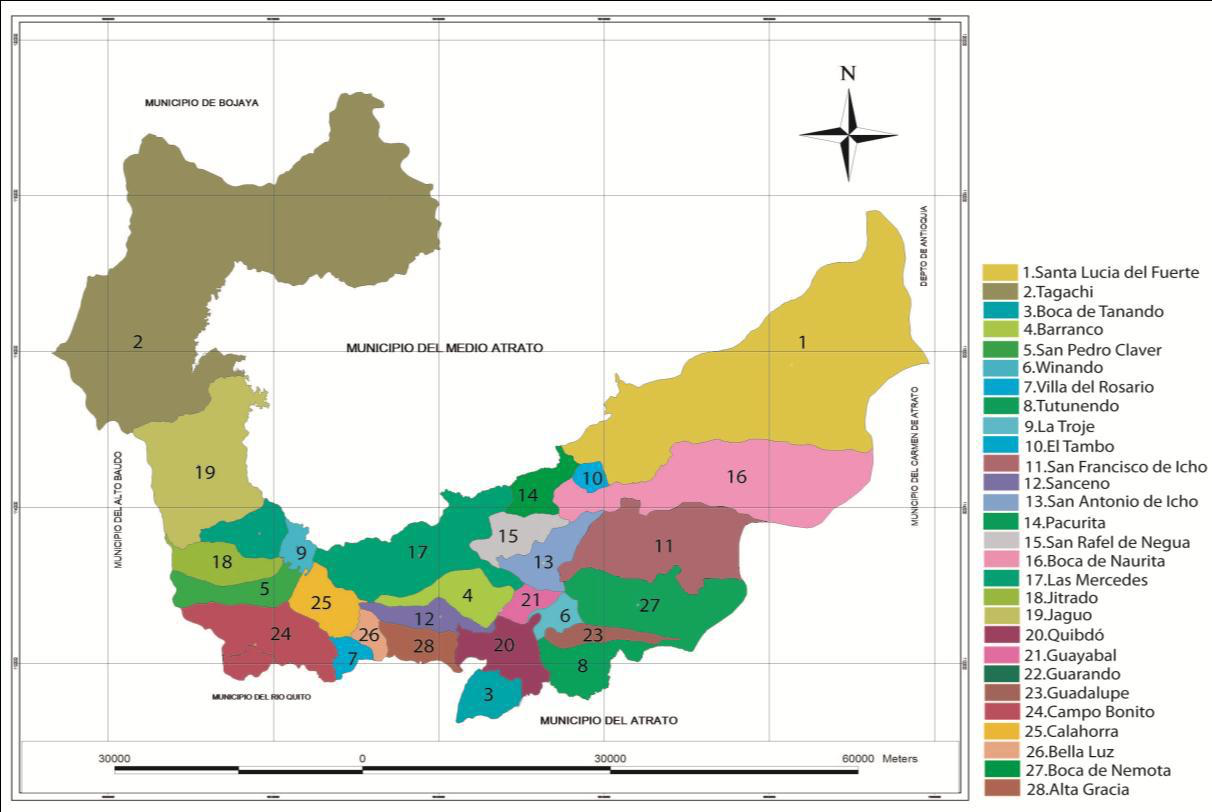 Mapa Corregimientos (Figura 1)Límites del municipio:El municipio de Quibdó limita por el norte con el municipio de Medio Atrato, por el sur con los municipios de Rio Quito y Lloró, por el oriente con el municipio de El Carmen de Atrato, por el nororiente con el departamento de Antioquía, por el occidente con el municipio de Alto Baudó. Extensión total: 3337.5 km2.Altitud de la cabecera municipal (metros sobre el nivel del mar): 43 y 53 m.s.n.m.Temperatura media: 28°C.Mapa Comunas (Figura 2)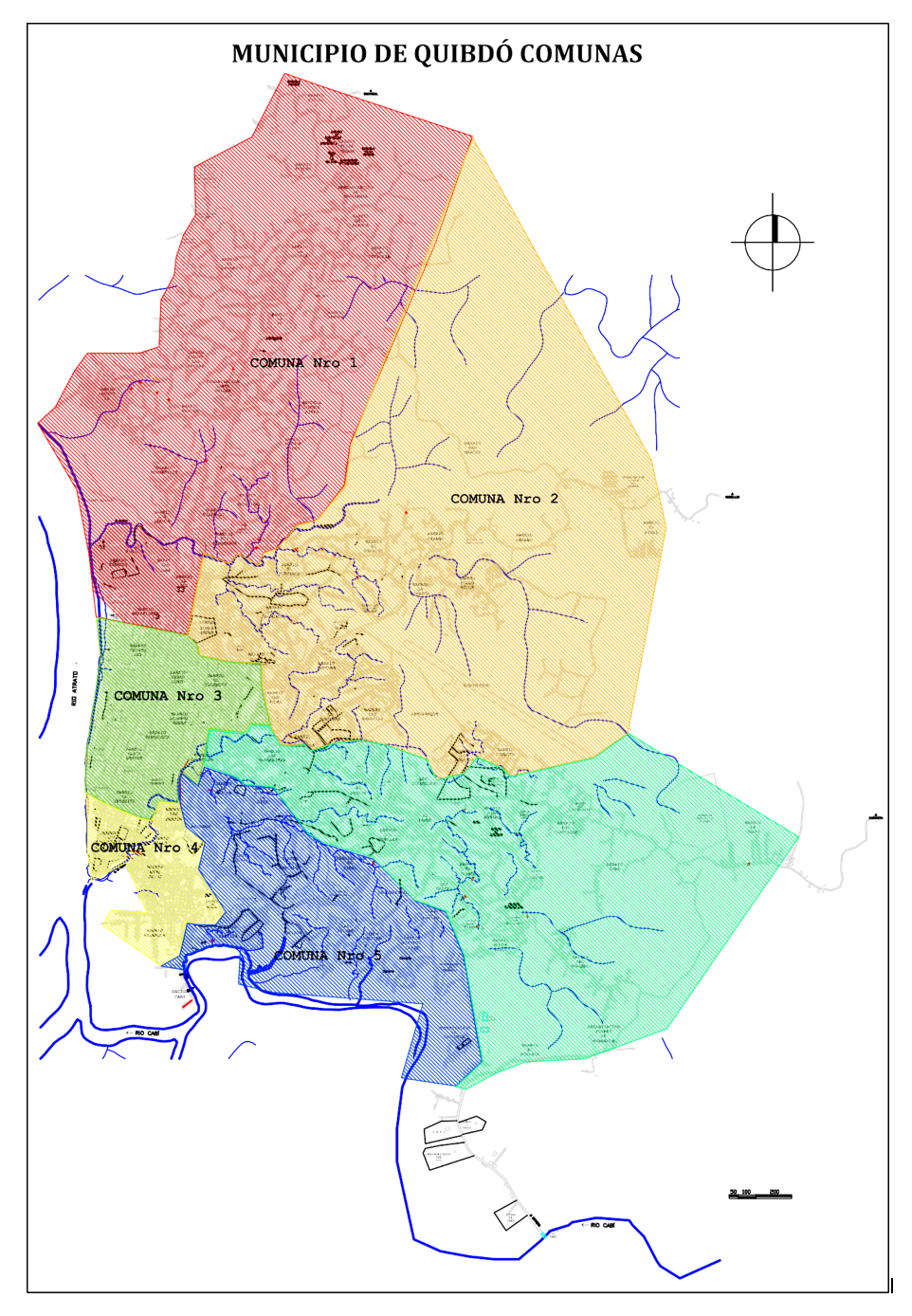 Climatología:El municipio de Quibdó tiene una temperatura promedio de 28°C y corresponde a zonas de vida de bosque muy húmedo y bosque pluvial tropical, con altas precipitaciones y temperaturas superiores a los 24°C. Este municipio presenta tres unidades climáticas bien diferenciadas:Cálido súper húmedo, con una extensión aproximada a las 275 mil ha, cercano al 80 % del territorio. Allí se encuentran todos los centros poblados del municipio.Medio súper​ húmedo, aproximadamente 47 mil ha, 14% aproximado del territorio. En esta zona se encuentra la parte occidental del resguardo de Bebaramá.Muy frío, frío húmedo y perhúmedo (clima sin época seca), aproximadamente 11 mil ha, más de 3% del territorio. En esta área no se encuentran poblaciones. ​Además, existen razones geográficas que explican la alta pluviosidad en el Chocó. En su ensayo de 1923, Jorge Álvarez Lleras mencionaba que la razón para estos altos niveles de precipitación es el mecanismo térmico que producen los vientos alisios reinantes en la proximidad de la línea del Ecuador. En palabras de Álvarez Lleras (dice)“A medida que se aproximan al ecuador los vientos alisios disminuyen su fuerza, considerándose en la región del Chocó su límite anual desde los dos grados de latitud austral hasta los ocho y medio de latitud boreal. Esta faja, de cinco grados y medio, comprendida entre los límites dichos, constituye la zona de calmas donde las corrientes ascendentes hacen el papel de inmensa chimenea que levanta toda la humedad del globo llevada allí por los vientos alisios”.ECONOMIAConocido el auge económico que vivió el Chocó, y en especial su capital Quibdó, durante las tres primeras décadas del siglo XX, surge la pregunta del porqué se vino abajo esa prosperidad. Diversas razones han sido esbozadas por los historiadores que han analizado el proceso. Una primera hipótesis es la Ley de Conversión de la Moneda expedida en 1916, la cual obligaba al cambio de las monedas de plata nacionales acuñadas antes de 1911 y de las monedas extranjeras del mismo metal que estaban circulando en el país. Con anterioridad a 1912, en Colombia se permitía la libre circulación de diferentes monedas extranjeras. En el Chocó, dado que mantenía importantes relaciones comerciales con otras naciones, era común la circulación de diversas monedas extranjeras. Después de la prohibición de 1912, la moneda vieja y las extranjeras continuaron circulando en algunos territorios como Norte de Santander, Chocó y Nariño, las cuales eran economías que estaban relativamente más expuestas al intercambio comercial con el resto del mundo y más aisladas del resto del país.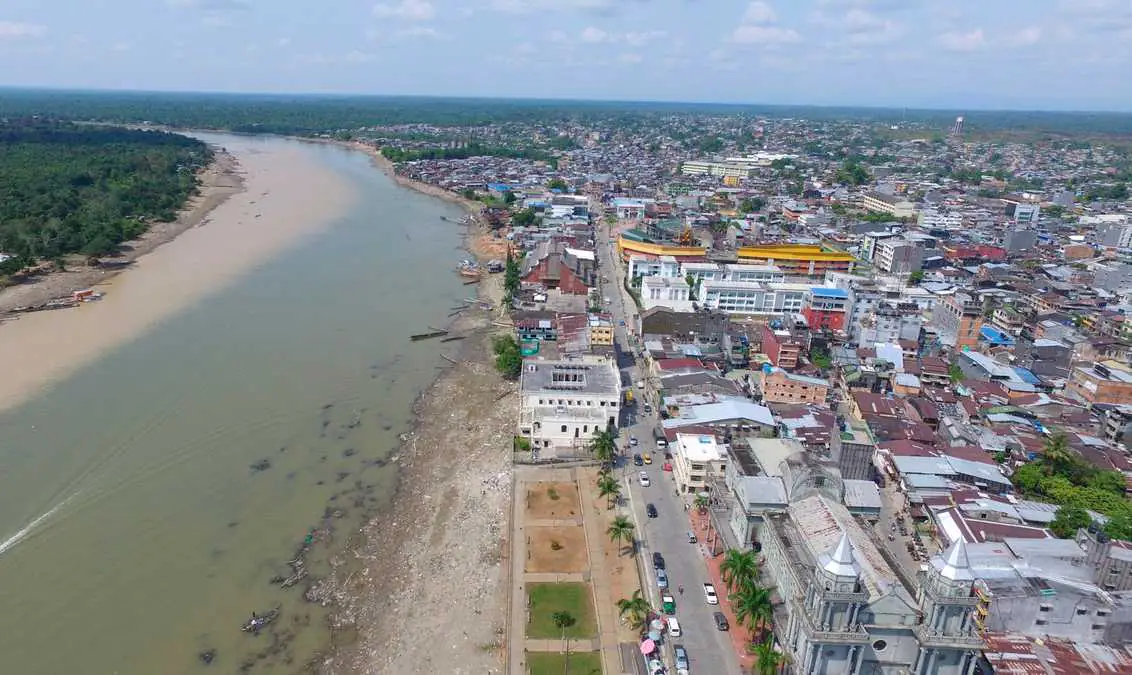 De acuerdo con la Contraloría General de la República (1946), no fue fácil llevar a cabo en el Chocó la conversión con equidad planteada en la Ley 65 de 1916, en especial por el arraigo que tenía la plata vieja en la región, de la cual el campesino se negaba a desprenderse. La Ley 65 contemplaba que el cambio se haría en la proporción de doscientos pesos plata por cien pesos oro, lo cual llevaría a la ruina a los poseedores de plata antigua y generó un desestimulo mayor a la conversión. A pesar de ello, la poca conversión que se alcanzó a registrar llevó a que el numerario en el Chocó se redujera considerablemente hasta causar una ligera crisis, la cual se vio aminorada por el auge de los precios del platino en ese momento.Otro suceso que cambió sustancialmente la dinámica económica del Departamento del Chocó, especialmente su capital Quibdó, fue la apertura de la carretera entre Quibdó y Medellín en 1944. La pequeña industria chocoana existente fue incapaz de competir con los bajos costos ofrecidos por la industria antioqueña, de tal forma que terminaron cerrando sus plantas en la segunda mitad de la década de los 1940. Esta carretera significó la reducción del transporte fluvial por el río Atrato y el surgimiento del transporte por carretera a Medellín. Con ello se rompió el dominio comercial que ejercía Cartagena sobre el Chocó y surgió Medellín como nuevo eje dominante. Adicionalmente, se vinieron abajo las casas comerciales quibdoseñas, aumentando la dependencia económica de la actividad minera.En la actualidad la agricultura constituye su actividad primaria y la principal fuente de subsistencia, los hombres con hacha y algunas veces con motosierra, hacen la socola y tumba del monte. Se siembran cultivos de plátano, arroz, maíz, yuca y caña por lo general a chuzo. Excepcionalmente comercializan en Quibdó el plátano, banano y maíz. El sistema de cultivo es rudimentario. Se hacen barbechos a orillas de las quebradas y caños, que rotan cada dos a cuatro años.La caza se realiza exclusivamente para el consumo, las especies que con más frecuencia consumen son guagua, el tatabro y algunas aves. El sector pecuario sigue en importancia, representado por la cría de cerdos y algunas aves, realizan además la pesca de sardinas, guacuco, mojarra, micuro y rollizo.PATRIMONIO CULTURAL Y RELIGIOSOCada año, desde el 3 de septiembre hasta el 5 de octubre, los doce barrios franciscanos de la ciudad de Quibdó (Colombia) organizan la Fiesta de San Pancho. Esta celebración de la identidad de la comunidad de origen africano del Departamento del Chocó está muy arraigada en la religiosidad popular. La fiesta comienza con la solemne Misa Inaugural católica celebrada en la catedral, que se mezcla con la ejecución de danzas tradicionales al son de la música de chirimía (género orquestal chocoano) ejecutada por la Banda de San Francisco de Asís. Luego tiene lugar un desfile carnavalesco con disfraces, bailes y chirimías. Cada barrio ofrenda una misa por la mañana y organiza un desfile de carrozas alegóricas y grupos carnavalescos por la tarde. El 3 de octubre se hace descender en barca la imagen del Santo Patrón por las aguas del río Atrato, y el 4 de octubre la muchedumbre saluda el nacimiento del alba entonando himnos devotos, antes de participar por la tarde en la Gran Procesión del Santo. Los artistas y artesanos locales, junto con los jóvenes que aprenden a su lado, realizan las carrozas, los altares de los barrios, la indumentaria y las ornamentaciones de las calles. En cada barrio hay familias que desempeñan la función de depositarias de la tradición y, por intermedio de la Fundación Fiestas Franciscanas de Quibdó, organizan eventos, preservan las competencias y los conocimientos relativos a este elemento del patrimonio cultural y lo mantienen vivo. El Festival de San Pancho es el evento simbólico más importante en la vida de la ciudad de Quibdó. Fortalece la identidad del Departamento del Chocó y fomenta la cohesión social de la comunidad, propiciando al mismo tiempo la creatividad y la innovación al revitalizar y recrear los conocimientos tradicionales y el respeto de la naturaleza. El 5 de diciembre de 2012, fue declarada las fiestas franciscanas como patrimonio cultural inmaterial de la humanidad por parte de la Unesco. También son consideradas como la expresión más evidente de la diáspora africana que se quedó en Chocó y las únicas con una carga tan religiosa como pagana.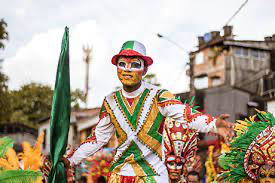 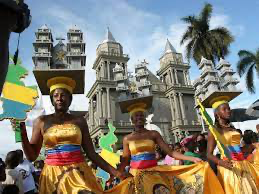 Los expertos de esa agencia de la ONU consideraron que la candidatura colombiana "describe bien la manera en la que la transmisión de esa tradición se lleva a cabo, así como las funciones sociales y culturales que cumple" y destacaron la "amplia participación de la comunidad de Quibdó en la elaboración de la candidatura”. (tomado www.eltiempo.com/archivo/documento/CMS-12426770)CULTURA.Con alegres y coloridas fiestas y festivales se preserva en Quibdó la herencia cultural.  Encontrar escenarios culturales en la capital del Chocó puede ser toda una travesía. Solo hay una Librería oficial, la mayoría de locales que nacieron con este propósito en realidad funcionan como negocios de venta de útiles escolares y juguetes; en 2018 el cine volvió después de 20 años y quizás el escenario más completo en la actualidad es la Biblioteca Pública Arnoldo Palacios Mosquera que cuenta con hemeroteca, sala de lectura, salones de informática, un museo aeronáutico y un auditorio. Lo paradójico es que, pese a la falta de escenarios, aquí se respira cultura por todas partes.Son diversos los elementos que componen la herencia cultural en este territorio colombiano. La cultura chocoana está representada por una gran diversidad de tradiciones, costumbres y formas de pensar que integran las identidades afrocolombianas, mestizas e indígenas.Jackson Ramírez Machaco, gestor cultural, explica que “las tradiciones y eventos culturales son generados por el sincretismo mágico religioso, marcado por la relación entre el hombre y la naturaleza, recreando los momentos y quehaceres y reafirmando así sus realidades. Un ejemplo de ello son las prácticas asociadas al trabajo con la tierra que se ven representadas en el viche, nuestra bebida ancestral, los cultivos agrícolas, y la siembra y recolección de la cosecha de árboles frutales”.La suma de todas estas prácticas y creencias también se ve reflejada en importantes celebraciones anuales de eventos como las Fiestas patronales en Quibdó y sus corregimientos que se detallan a continuación.FIESTAS PATRONALES EN QUIBDO Y SUS CORREGIMIENTOS. -Fiestas de San Antonio de Padua:En la avenida Bahía Solano a orillas del rio Atrato, frente al malecón de Quibdó. Se celebran las fiestas de San Antonio de Padua a partir del 14 de junio y Virgen del Carmen desde el 16 de julio.Fiestas de San francisco de Asís "San Pacho":Esta festividad se celebra en Quibdó, capital del departamento del Choco, del 20 de septiembre al 4 de octubre.Fiestas del Corregimiento de Tutunendo:En el corregimiento de Tutunendo a 30 minutos de Quibdó, se celebran las fiestas de La Niña María, del 8 al 12 de septiembre.Fiestas del Corregimiento de San Francisco de Ichó:En el corregimiento de Ichó, se celebran las fiestas de San Francisco de Asís, desde el 4 de octubre.Fiestas del Corregimiento de Guayabal:En el corregimiento de Guayabal a 20 minutos de la ciudad de Quibdó, se celebra las fiestas de San Benito, a partir del 5 de enero. Fiestas del Corregimiento de la Troje:En el corregimiento de la Troje a 15 minutos de Quibdó, se celebra las festividadesde la Santísima Trinidad el 7 de junio. Fiestas Corregimiento de las Mercedes:En el corregimiento de las Mercedes, se disfrutan de las Fiestas de la Virgen de las Mercedes del 23 al 27 de agosto. Fiestas del Corregimiento de Tagachi:En el corregimiento de Tagachi, se celebran las fiestas de la Virgen de la Candelaria del 2 al 7 de febrero.Fiestas del Corregimiento de Nemotá:En el corregimiento de Nemotá, se celebran las fiestas de la Inmaculada Concepción Fiestas del Corregimiento de Nauritá: En el corregimiento de Nauritá, se celebran las fiestas de la Inmaculada Concepción Fiestas del Corregimiento de Guarandó: En el corregimiento de Guarandó, se celebran las fiestas de la Inmaculada Concepción Fiestas del Corregimiento de Bellaluz: En el corregimiento de Bellaluz, se celebran las fiestas del Santo  EccehomoFiestas del Corregimiento de Altagracia: En el corregimiento de Altagracia, se celebran las fiestas de la Virgen del CarmenFiestas del Corregimiento de San Rafael de Neguá: En el corregimiento de Neguá, se celebran las fiestas de la Inmaculada Concepción desde el 8 de diciembre.Fiestas del Corregimiento de Calahorra: En el corregimiento de Calahorra, se celebran las fiestas de la Virgen del Carmen desde el 16 de julio. Fiestas del Corregimiento de Guadalupe: En el corregimiento de Guadalupe, se celebran las fiestas de la Virgen de Guadalupe desde el 12 de diciembre. Fiestas del Corregimiento de Campo Bonito: En el corregimiento de Campo Bonito, se celebran las fiestas de la Sagrada Familia desde el 28 de diciembre. Fiestas del Corregimiento de Pacurita: En el corregimiento de Pacurita, se celebran las fiestas de la Sagrada Familia desde el 28 de diciembre. Fiestas del Corregimiento de Mojaudó: En el corregimiento de Mojaudó, se celebran las fiestas de San Pedro Claver desde el 9 de septiembre. PAPEL DE LA RELIGION EN LA CULTURA QUIBDOSEÑAEn el libro la misión claretiana del Chocó, nos esclarece la historia del asentamiento religioso en la ciudad de Quibdó, por parte de los claretianos, así lo explica el R:P. Antonio Anglés, (pág. 87) cuando dice que Quibdó fue la cuna de la Prefectura Apostólica del Chocó y su primer prefecto fue el reverendo padre Juan Gil, quien llegó a Quibdó para tomar posesión de su sede, el 14 de febrero de 1909, este sacerdote fue la rueda maestra que dio impulso y movió la maquinaria de la importante misión apostólica.  La organización hasta en sus últimos pormenores, en orden a la formación de parroquias, colonización, fundación de pueblos, instrucción y educación religiosa y ciudadana.  Mas no pudo ver sino en germen el fruto de sus constantes esfuerzos.  Le correspondió al Rvdmo. Padre Francisco Gutiérrez perfeccionar las parroquias de Quibdó, Istmina y Tadó, fundar escuelas, reducir a los indios del Andágueda y Chami, nombrar profesores de colegios y formar núcleos de población en Paimado, Yuto, Calahorra, las mercedes, Bojayá y otros puntos que hoy son hermosos corregimientos con capilla, escuela y maestros que enseñen y adoctrinen.De otra parte, El Filósofo historiador Néstor Emilio Mosquera Perea, plantea en su libro “El Choco en vivo” riquezas y luchas sociopolíticas (1900 – 2022) donde afirma que el 14 de febrero de 1909, llegaron los Claretianos a la ciudad de Quibdó, procedentes de España. Y el 14 de noviembre de 1952 se divide la prefectura apostólica del Choco, en dos vicariatos: el vicariato de Istmina a cargo de los MXY de Yarumal (Instituto de misiones extranjeras de Yarumal) a la cabeza de monseñor Gustavo Posada Peláez y el vicariato de Quibdó bajo la dirección de Pedro Grau Arola.  La iglesia Chocoana tenía como énfasis el problema indígena, defensa del establecimiento, conservador, antiliberal y anticomunista.La iglesia en Quibdó – Chocó, dio un giro tras el concilio vaticano II, (1962 – 1965), de la segunda conferencia episcopal latinoamericana (CELAM) realizada en Medellín 1968, que replanteo la acción evangélica con los grupos étnicos sugeridos por el obispo de Buenaventura Gerardo Valencia Cano, (nació en Santo Domingo, Antioquia el 26 de agosto de 1917). EL CELAM lo eligió primer presidente del departamento de misiones y se constituyó en uno de los fundadores del grupo de 50 sacerdotes del llamado “Grupo de Golconda”, articulado al surgimiento de la teología de la liberación, a la que se adhirieron muchos clérigos de la región, pues tenía 2 principios rectores: “el pobre debe organizarse con el pobre” y la doctrina de inculturación, es decir el reconocimiento de la cultura local (alabaos, velorios etc.) en el campo religioso.  El padre Efraín Gaitán periodista y escritor a pesar de ser un contradictor al interior de la línea oficial de la iglesia, rechazó la invitación.  Valencia invocó la formación antropológica para los misioneros.  Propuso la necesidad de una Pastoral Afroamericana (EPA).  Al afro había que educarlo con un nuevo enfoque, “porque cuando al hombre se le oculta lo propio para enseñarle lo ajeno, ¿qué otra cosa se hace sino convertirlo en ladrón?  La educación para la costa del pacifico en todos los niveles, sin exceptuar Buenaventura, Tumaco, ni Quibdó, debe ser replanteada regionalmente y en el menor tiempo posible, antes que sus riquezas naturales, oro, platino, bosques, etc., dejen de serlo realmente ante la implacable devastación de los capitales foráneos”. En concordancia con ello, se organizan las Comunidades Eclesiales de Base (CEBS).  Ante la inercia de los chocoanos frente a los problemas, en 1972, monseñor Valencia Cano, obispo de buenaventura, en Quibdó en una conferencia pidió a los profesionales que por falta de compromisos “rajaran sus diplomas”.  En 1976, tiene vida la pastoral Afroamericana, que se reúne por primera vez en Buenaventura en 1980.  En 1992, tiene lugar el primer encuentro de la pastoral del pacifico: “La Iglesia y el Pacifico colombiano”. Pronto la iglesia y las organizaciones Afro se empezaron a articular.  El padre Gonzalo de la Torre señaló: “La iglesia favoreció que el discurso de Cimarrón tuviera eco entre las organizaciones de base.  La organización de base ACIA es, pues el resultado de acción durante 5 años de las comunidades eclesiales de base y la praxis campesina.  La iglesia empujaba la unidad Afro – indígena a través de sus organizaciones, lo cual se refleja en los futuros proyectos.  La Diócesis de Quibdó heredó una iglesia impulsora de la educación indígena, del arte, especialmente la arquitectura y la música.  La nueva iglesia asume una posición más crítica y comprometida con la cultura Afroindigena.HISTORIA DE LAS FIESTAS DE “San Pacho¨Cada año en Quibdó, capital del departamento del Chocó, la diversión y el regocijo tienen un encuentro entre lo místico y lo carnavalesco: Las Fiestas de San Pacho, nombre con el que los quibdoseños denominan a su santo patrono, San Francisco de AsísLas crónicas relatan que el 4 de octubre de 1648, un monje franciscano inauguró el templo consagrado al santo y para festejar el acontecimiento realizó una procesión en canoas a lo largo del costado derecho del río Atrato, justo frente al primer caserío construido en el lugar donde hoy se levanta la ciudad. Desde entonces se viene celebrando la festividad. Durante casi 300 años las fiestas patronales se limitaron sólo a los oficios religiosos, pero a partir de 1926 las celebraciones incluyeron desfiles y comparsas en los que participaron todos los barrios que por aquella época tenía Quibdó. Hoy se conserva esta tradición, que permite a los habitantes de los diferentes sectores engalanarse con disfraces en homenaje a San Francisco de Asís.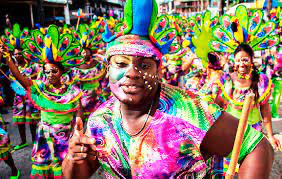 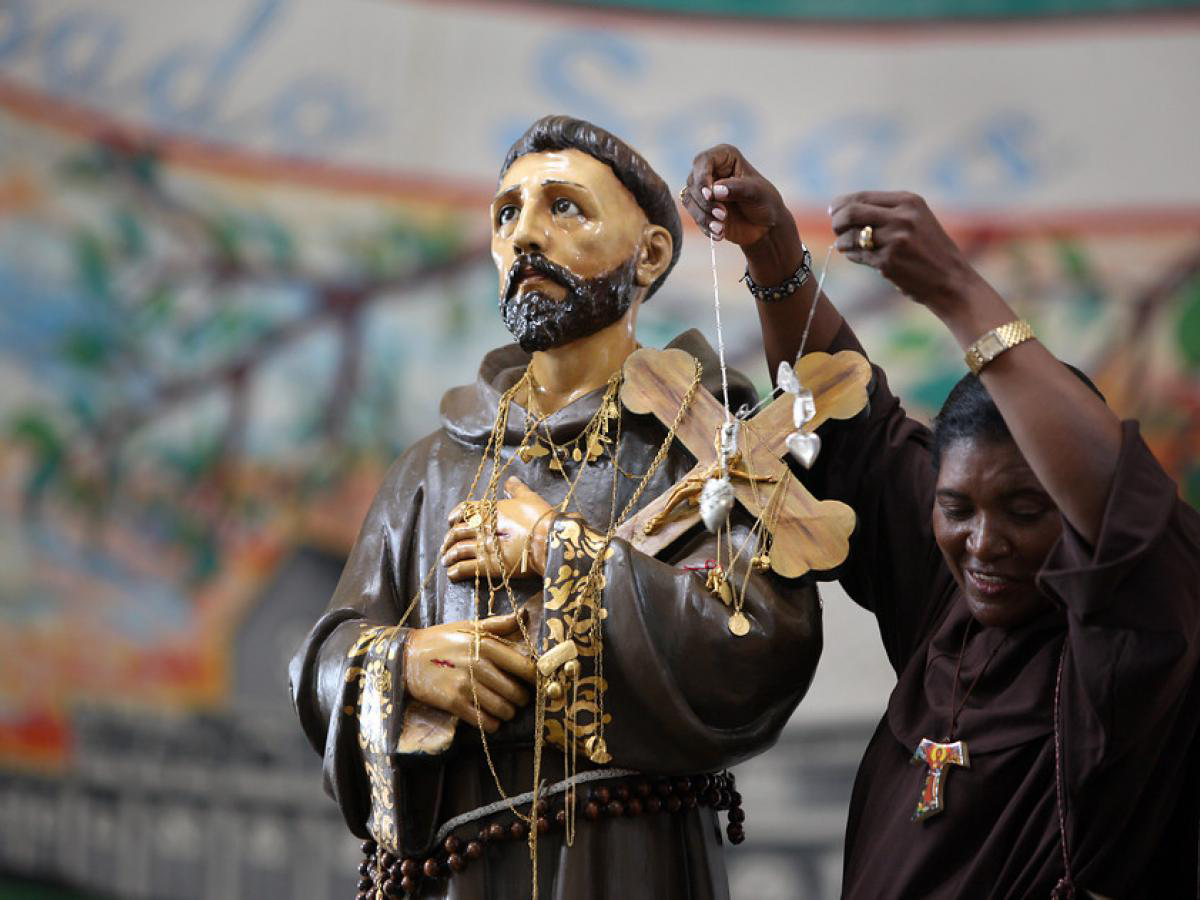 Las fiestas se inician oficialmente en los últimos días del mes de septiembre, cuando se realizan procesiones conocidas con el nombre de Marchas de la Fe. En ellas las oraciones y los cantos al santo patrono congregan en la fe y la diversión a todos los quibdoseños. A partir del 20 de septiembre, la música y los bailes se toman la ciudad; es entonces cuando de los barrios franciscanos salen los desfiles y comparsas que recorren las calles, danzando al son de la chirimía chocoana en un acto de devoción hacia el santo cuyo fervor fue difundido en la región desde los días de la conquista. Esta fiesta es muy importante para todos los quibdoseños, ya que en durante el año 2012 la UNESCO la estableció como Patrimonio Inmaterial de la Humanidad con el nombre “Fiesta de San Francisco de Asís en Quibdó”.EVENTOS PRINCIPALES DE LAS FIESTAS DE SAN PANCHOALBORADA: En la primera noche de celebración se inician las fiestas con la alborada. De cada sector salen las procesiones, que se concentran en el Parque Centenario para asistir a la eucaristía. Concluido el servicio religioso, se hace entrega a cada uno de los barrios franciscanos de las banderas que simbolizan la responsabilidad de realizar las fiestas.BALSADA, DESFILE DE DISFRACES Y JUEGOS PIROTÉCNICOS: Como recordatorio de la primera celebración al santo, en el mes de octubre se realiza la balsada, un desfile por el río Atrato en el que participan balsas que llevan la imagen de San Francisco de Asís sobre elaborados altares. 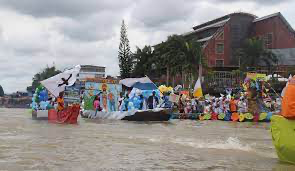 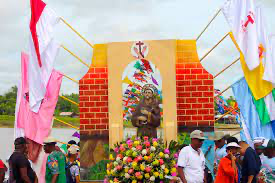 Para el desfile de disfraces cada barrio elabora el caché, nombre con el que se denomina al disfraz en las Fiestas de San Pacho y cuyos orígenes se remontan al teatro religioso español. Estos atuendos representan a princesas africanas, personajes de la vida nacional o situaciones relacionadas con el acontecer del país y con ellos se viste a muñecos articulados que posteriormente desfilan en carrozas por la ciudad. Durante los desfiles se realiza el revulú, una celebración espontánea en donde la gente forma enormes grupos para cantar y bailar. Cierran la jornada los juegos pirotécnicos.GOZOS FRANCISCANOS, PROCESIÓN Y MISA CAMPAL: El día 4 de octubre, fecha que conmemora el fallecimiento de San Francisco de Asís, las festividades tienen un tono ceremonial y religioso. La ciudad amanece silenciosa para dar inicio a los gozos franciscanos, que despiertan a los pobladores. Se trata de procesiones solemnes que recorren las calles hasta llegar a la Catedral de Quibdó, donde se realizan misas en homenaje a San Francisco de Asís. Durante el trayecto, los quibdoseños visten atuendos franciscanos y adornan la imagen del santo con collares y otros objetos de oro, como símbolo de devoción y como un tributo de la tierra chocoana a su patrono.CIERRE DE LAS FIESTAS Y DESFILE DE ARRIADA DE BANDERAS: El día 5 de octubre, en las horas de la tarde, se realiza un desfile que recorre las calles de la ciudad. En él los abanderados arrían las banderas, mientras que las chirimías y la pólvora anuncian el final de las Fiestas de San Pacho, que regresarán un año después con sus manifestaciones de alegría, música, danzas y devoción.TURISMO La capital del Chocó está llena de sorpresas que permiten disfrutar de su arquitectura, cultura y paisajes.La experiencia de hacer turismo en Quibdó comienza en el aire. Justo antes del aterrizaje es posible admirar uno de sus principales atractivos: el río Atrato, la principal arteria del departamento, el río más caudaloso de Colombia y uno de los más abundantes del mundo. Una vez en tierra lo cotidiano se vuelve extraordinario. El turismo empieza a tener acento, color y sabor. Saludos cálidos y abrazos fuertes. Indicaciones claras y sonrisas dicientes. La hospitalidad está a la orden del día y la belleza se percibe en los detalles.En Quibdó los planes van desde los recorridos a sitios históricos y emblemáticos del municipio, pasando por rutas gastronómicas que combinan la cocina tradicional con la moderna fusión, hasta escapadas en medio de la naturaleza que logran sustituir la contaminación acústica por el canto de los pájaros, el aire gris por un aire húmedo que purifica el cuerpo.CATEDRAL SAN FRANCISCO DE ASÍSEn el centro de la ciudad, este templo es sede principal de ceremonias religiosa. Su construcción inició en 1945 y luego de muchos cambios en la estructura administrativa de la comunidad franciscana, finalizó en 1977. Su estilo es compuesto, posee columnas interiores de ática, estriadas, adosadas, superpuestas, arcos abiertos, cornisas lisas que dan encanto a esta Catedral que rinde homenaje al misionero promotor de la paz San Francisco de Asís. Visítela, aprecie la imagen de madera de San Francisco de Asís y un típico mural, obras de Maxi Lio Barreco que representa la evangelización del Chocó.MALECÓN DE QUIBDÓEs el lugar perfecto para mirar el atardecer sobre el río Atrato. Está ubicado frente a la Catedral y el Parque Centenario. En la actualidad ofrece un espacio de esparcimiento para las familias locales y visitantes.PARQUE CENTENARIO EL LIBERTADOR. Primero se llamó Plaza de la Iglesia y a su alrededor fueron creciendo la ciudad y sus áreas residenciales, administrativas y públicas.  En 1910, se inauguró como Parque de la Independencia. Durante muchos años fue el centro de la vida social quibdoseña y por su elegancia era ideal para celebrar reuniones, eventos y demás celebraciones. En septiembre de 2002 fue declarado bien patrimonial de Quibdó por la Gobernación del Chocó y actualmente es lugar de esparcimiento para niños y adultos.PALACIO MUNICIPALEmpezó a edificarse en 1923 con el propósito de concentrar todas las escuelas de la población que se hallaban dispersas. El edificio posee al frente un pórtico estilo griego, con columnas jónicas. En el frontón se destaca el escudo de Colombia.VÍA PEATONAL MI ALAMEDATambién conocida como la calle 26, atraviesa el corazón del centro de Quibdó, con un recorrido desde la carrera 2 hasta la carrera 11 de Quibdó.  En el año 2016 se recuperó este valioso espacio público gracias a la obra de peatonalización de esta importante vía, y la reubicación voluntaria de más de 180 vendedores estacionarios a plazas satélites, quienes habitaban el lugar por más de 30 años. PLAZA DE MERCADOUbicado en la carrera primera, frente al edificio de la Fiscalía.  Con vista al río Atrato, está muy cercano al Parque Centenario, a la Catedral y al embarcadero de pasajeros vía acuática. En el colorido lugar pueden observarse y adquirirse los frutos y las verduras que se producen en las vecindades y los que son traídos de la zona rural.AEROPARQUEGeográficamente el Aeroparque se encuentra ubicado en el sector oriental de Quibdó. Limita al norte con los barrios Porvenir y Paraíso, al sur con el barrio los Ángeles, al oriente con los barrios Uribe, el Batallón Militar Mano salva Flórez y los Castillos, al occidente con los barrios Esmeralda, la Coímbra y las Américas, está muy cerca al aeropuerto El Caraño.Es el lugar donde convergen deportistas que practican diferentes disciplinas deportivas como: microfútbol, basquetbol, voleibol, atletismo, béisbol, entre otros, ubicado cada grupo en su respectivo escenario. Un gran número de mujeres, hombres, niños, niñas y jóvenes van a trotar, realizar ejercicios de ritmo, intensidad, velocidad, balanceo, respiración, resistencia, abdominales y estiramientos.LUGARES DE INTERÉS TURÍSTICOPara los turistas amantes de la naturaleza, los mayores atractivos se encuentran circundando la ciudad, al lado de pequeños pueblos abrigados por las grandes superficies de bosques tropicales húmedos, que combinan la naturaleza con el carácter, la amabilidad y el ánimo de servicio de la gente.RÍO ATRATOEs la principal arteria departamental.  Su cuenca hidrográfica está plena de afluentes provenientes de las subcuencas, nacientes y vertederos. El Atrato nace en el cerro Caramanta, de dos pequeñas quebradas, Farallones y Citará; pasa por el lado derecho de la ciudad y corre inicialmente de oriente a occidente y luego cambia su curso hacia el norte para formar un delta, antes de desembocar en el golfo de Urabá. Pacurita. Situado a 5 kilómetros de Quibdó, es un lugar privilegiado para los quibdoseños y turistas debido a la cercanía, la buena disposición de su gente, la deliciosa gastronomía y la belleza del río y las quebradas que lo irrigan.Posee condiciones atractivas para realizar actividades como pesca deportiva, vóley playa, interpretación ambiental en caminatas por senderos, recorridos en canoa por el río Pacurita, natación en piscinas naturales y quebradas cercanas a la Playa del Amor, observación de flora y fauna silvestre, e hidromasajes en una de las caídas de agua rodeados de árboles frondosos y plantas medicinales.Por la margen derecha del río se alcanza la cascada natural el Chorro, de una altura de 8 metros aproximadamente. Allí se pueden realizar otras actividades como rappel, natación, interpretación ambiental y observación de fauna.Bajo la administración de la alcaldesa Zulia Mena García, este corregimiento es el primero en el Chocó que cuenta con un acueducto de agua potable.La Troje.  A 9 kilómetros de Quibdó y Tutunendo se encuentra el corregimiento La Troje. Es reconocido por su río Duatá, al que se le atribuyen propiedades medicinales por ser hábitat del zarzal, bejuco que según sus habitantes es el secreto de su longevidad, ya que les permite pasar de los cien años de edad.TUTUNENDO
Se encuentra ubicado a tan solo 19 km de Quibdó, por la vía que conduce a Medellín, se localiza este corregimiento en el cual se encuentra el balneario natural río Tutunendo que traduce en lengua indígena Embera Río de Aromas. Está enclavado en una zona climática considerada la segunda de mayor pluviosidad del planeta, razón por la que alberga infinidad de especies animales y vegetales.Es el balneario natural más conocido de la región por sus bellas y cristalinas aguas complementados por cascadas como la rocosa Sal de frutas, cuyo nombre se origina por la efervescente caída del agua sobre las rocas, que a su vez forma un jacuzzi y un tobogán natural. Cerca de este majestuoso lugar está la cascada Chaparraidó, donde hay una piscina natural propicia para nadar; la cascada Peloquemao y el río Munguirrí, en cuyas riberas, rodeadas de selva y grandes árboles, se encuentra la comunidad indígena Munguirrí.Tutunendo ofrece hospedaje en cómodas cabañas y posadas. Se realizan actividades como caminatas ecológicas, canotaje, natación, observación de flora y fauna silvestre, hidromasajes. ​CASCADA SAL DE FRUTASA 15 minutos desde Tutunendo en canoa, está esta cascada que funcionó en la década de los 70 como hidroeléctrica ahora en ruinas. Hay un sendero de 300 metros paralelo a la quebrada Santa Anita que conduce a desde Sal de frutas a la desembocadura del río Tutunendo.CASCADA PALOQUEMAOSe encuentra 500 metros aguas arriba por el río Tutunendo y a 300 de la desembocadura de la quebrada Paloquemao en ese río.  Al lugar se llega tras recorrer un sendero paralelo al cauce que en algunas partes atraviesa un jardín natural de plantas acuáticas.CHAPARRAIDÓ Se caracteriza por su cascada de 7 metros de altura que crea una piscina natural propicia para nadar y bucear. Se encuentra a 2 kilómetros de Tutunendo, por la vía que conduce a Ichó.Rio Ichó. Dos kilómetros después de pasar Chaparraido se encuentra este cristalino y poco profundo y corrientoso río. Ideal para canotaje y Kayaking.RÍO MUNGURRÍ En sus riberas se encuentra el caserío indígena Mungurrí. Está rodeado de selva y grandes árboles y está separado de Tutunendo por 7 kilómetros de vía terrestre y 9 de vía acuática.Estación ambiental Pandó. En este pequeño corregimiento los turistas podrán conocer la estación ambiental donde se promueve la conservación de los recursos naturales y la biodiversidad de la región. Visite su vivero, los senderos ecológicos, puentes y espacios donde se realizan conversatorios ambientales, capacitaciones y talleres. Además, el área de manejo y conservación de especies animales y vegetales nativas, una superficie de 10 hectáreas, con orquideario, bromelario, heliconeario y vivarios de ranas. BIODIVERSIDADQuibdó es la capital del departamento de Chocó en Colombia. Su localización geográfica se considera estratégica por su ubicación en el extremo noroccidental de Colombia y Sudamérica, el cual tiene salidas a ambos océanos, el Pacífico al oeste y el Atlántico al norte. La Región del Chocó Biogeográfico, donde se ubica Quibdó, es una zona neo tropical húmeda con características climáticas particulares por sus altos niveles de precipitación y por ser una de las regiones con mayor biodiversidad en el mundo (Findeter 2015). Los niveles de precipitación promedio anual oscilan entre 3.000 mm y hasta 16.000 mm y se encuentran dentro de los más altos del mundo. En Quibdó llueve aproximadamente 25 días al mes y las precipitaciones anuales superan los 8.000 mm (IDEAM s.f.). Adicionalmente, el Chocó biogeográfico concentra una amplia variedad de ecosistemas en un área relativamente pequeña, lo que ha llevado a niveles muy altos de endemismo y a que sea considerado un hotspot de biodiversidad llamado Tumbes-Chocó-Magdalena (Critical Ecosystem Partnership Fund 2001). El Río Atrato: Uno de los activos más importantes para la biodiversidad y la cultura de Quibdó es el río Atrato. El río Atrato es el tercer río más navegable de Colombia, después de los ríos Magdalena y Cauca, y el de mayor volumen de agua. Dado que la cuenca del río Atrato se ubica entre la Serranía del Baudó y la Cordillera Occidental de Colombia, las montañas atrapan la humedad del aire de la costa y contribuyen a la gran humedad y precipitación de la zona. El río Atrato es la infraestructura natural más grande y significativa de Quibdó, recorriendo longitudinalmente el departamento del Chocó hasta desembocar en el Mar Caribe. El río juega un papel fundamental en la economía por la conexión de Quibdó con las ciudades y los mercados en las regiones cercanas y con los vendedores de alimentos agrícolas. También juega un papel sociocultural importante sirviendo como un paseo marítimo recreativo y como fuente central de biodiversidad al proporcionar un corredor azul de hábitats para especies nativas. Sin embargo, el río y sus afluentes también se encuentran entre los más contaminados de Colombia, como resultado de la minería y la deforestación. En 2016, reconociendo el estado de contaminación del río y su importancia para los ecosistemas socio-ecológicos de la región, la Corte Constitucional de Colombia declaró que el Atrato tiene derechos específicos de protección, conservación, mantenimiento y restauración.HIDROGRAFÍA El sistema hidrográfico del municipio de Quibdó es uno de los más abundantes e interesantes del país; además de los ríos Atrato, San Juan y Baudó, son importantes los ríos:AndáguedaBebaráBebaramáBojayáDocampadóDomingodó MunguidóOpogodóQuitoSalaquíSucioTanela.GASTRONOMÍALa cocina del Quibdó se ve influenciada por la historia y la geografía. Desde la perspectiva histórica, fusiona los sabores y saberes de la cocina española, la indígena y la tradición culinaria de la comunidad afrodescendiente. Por otro lado, dada la geografía de la zona, se cuenta con un gran número de preparaciones a base de pescados y mariscos, pero lo que realmente caracteriza las cocinas de esta zona es el especial interés por los aliños. A Quibdó gastronómico, lo figuran pasteles, envueltos, bocachico, dentón, tapado de chere, quícharo, sancocho de gallina, de cerdo, de res, o de las tres carnes, sopas de pasta, atollado, bacalao, arroz clavado, longaniza, rellena, pandeyuca, cuca, pandero, suspiro, enyucado, mondongo, empanada, carimañola, pandebono, birimbí - arroz de leche, na tilla, hojaldre, domplin, panes, roscas, panochas, queque; frutas como badea, chontaduro, borojó, guayabas (dulce - agria y de leche), pacó, árboldelpan, almirajó, zapote, caimito, poma, bacao, badea, etc. y también ñame, caña de azúcar, cañafistola etc.PERSONAJES ILUSTRES Entre los personajes ilustres de Quibdó tenemos a:MIGUEL A CAICEDO: Fue escritor, poeta y educador. Ganador del concurso nacional sobre relatos mágicos en 1937 y del concurso Capacitación de la cultura negra. Autor de 25 libros. Nació en la Troje en 1919.JORGE ISAACS: (1837-1895), escritor y poeta. El autor de María, la más bella novela romántica colombiana que le dio una inmensa fama internacional, fue publicada por primera vez en 1867 y reeditada en España, Argentina, México, Francia y Estados Unidos. Isaacs escribió otras obras como Los motilones, La revolución radical de Antioquia, Estudios sobre las tribus indígenas del Estado del Magdalena y fue autor de algunos poemas que solo hasta mediados del siglo XX se comenzaron a publicar. Algunos historiadores ubican su lugar de nacimiento en Cali (Valle del Cauca). Otros aseguran que nació en Quibdó.ROGELIO VELÁZQUEZ:  Rogerio Velásquez Murillo nació el 9 de agosto de 1908, en Sipí, uno de los pueblos cuyo río del mismo nombre, hace parte de los 130 afluentes que alimentan al majestuoso San Juan, en el departamento del Chocó. A raíz de los desplazamientos de sus padres, Miguel Asprilla y Aurora Velásquez, Rogerio pasa su infancia y sus años escolares en Itsmina y luego en Condoto, dos poblados de tradición minera, igualmente localizados en las cuencas del San Juan chocoano. MANUEL SATURIO VALENCIA:  Manuel Saturio Valencia ha quedado registrado en la memoria como uno de los personajes más representativos de la historia chocoana. Fue el primer negro en ascender a un cargo público relevante en su tierra natal: consiguió llegar a ser juez penal en una sociedad predominantemente de su mismo color, pero dominada por una reducida élite blanca. En 1907, tras haber sido declarado culpable por su supuesta intención de incendiar a Quibdó, fue condenado al fusilamiento. Manuel Saturio Valencia fue el último colombiano sometido a la pena de muerte legal. De acuerdo a sus biógrafos, Manuel Saturio Valencia nació en Quibdó y aprendió a leer por sí solo porque para entonces las escuelas no eran para los negros. Se educó posteriormente con los hermanos capuchinos, para finalmente recalar en Popayán, lugar donde terminó sus estudios superiores.DIEGO LUIS CÓRDOBA: fue un abogado y politico colombiano, fundador del Departamento de Chocó. Nacido el 21 de julio de 1907 en Neguá, Chocó, entonces perteneciente al departamento de Antioquia, falleció el 1ro. De mayo de 1964 en Ciudad de México.Realizó sus estudios primarios y secundarios en Quibdó y Medellín, y tras estudiar Derecho en la Universidad de Antioquia y la Universidad Nacional de Colombia, se convirtió en el primer abogado chocoano. Durante su estadía en Bogotá como estudiante de Derecho se convirtió en uno de los más importantes líderes estudiantiles del Partido Liberal, en el que empezó a destacar como representante del ala socialista.HANSEL ENRIQUE CAMACHO SANTOS: Músico, compositor, deportista y actor de televisión. Nació en Quibdó, más exactamente en el barrio La Yesquita, el 23 de julio de 1958; hijo de Francisco Camacho y Antonia Santos. Estudió en la Escuela Nicolás Rojas de Quibdó; luego en tres colegios de secundaria: la Normal de Varones, un colegio de Bahía Solano y en el Carrasquilla de Quibdó. Probó suerte con la música y concursó en los festivales de la Canción - Mensaje de 1977, 1978 y 1979 y ganó el primero; viajó a Bogotá y participó en el programa “Componga, cante y gane” y realizó su primera composición para el grupo Contraste titulada “Me muero de la pena”, y para el Grupo Niche de Jairo Varela compuso “Amigos como Tú”. Andando entre el deporte y la música, partió para Cali en donde fue recibido como volante en el América, pero meses más tarde le dijo no al balompié y sí a la guitarra y al pentagrama, decisión más que acertada porque la música le abrió las puertas de la televisión. Compuso “Duda” para el grupo del Rosario y “Por qué no te vas” y “No soy un juego” interpretando por Son de Azúcar. De compositor paso a cantante. En 1990 creó su propio grupo al lado del también chocoano Porky García y lanzo al mercado su primer Larga Duración con canciones de tanto éxito como: “El sol brilla para todos”, y sobre todo con “Homenaje a San Pacho”, que fue la locura.Obtuvo dos premios Simón Bolívar, el primero como mejor actor de la nueva generación, y el segundo por la calidad de los 32 temas musicales que compuso para la serie “Azúcar”. Reside entre Bogotá y Quibdó.CIRCUNSTANCIAS O EVENTOS QUE PUDIESEN GENERAR UN CONFLICTO DE INTERÉSEn consonancia a lo establecido en el artículo 3° de la Ley 2003 de 2019, por la cual se modifica parcialmente la Ley 5a de 1992 y se dictan otras disposiciones, que modifica el artículo 291 de la Ley 5a de 1992, que establece la obligación al autor del proyecto o su de las posibles circunstancias o eventos que podrán generar un conflicto de interés para la discusión y votación del proyecto, siendo estos, criterios guías para que los otros congresistas tomen una decisión en torno a si se encuentran en una causal de impedimento o conflicto de interés, no obstante, otras causales que el congresista pueda encontrar.LEY 5 DE 1992 ARTÍCULO 286. RÉGIMEN DE CONFLICTO DE INTERÉS DE LOS CONGRESISTAS.Se entiende como conflicto de interés una situación donde la discusión o votación de un proyecto de ley o acto legislativo o artículo, pueda resultar en un beneficio particular, actual y directo a favor del congresista.a) Beneficio particular: aquel que otorga un privilegio o genera ganancias o crea indemnizaciones económicas o elimina obligaciones a favor del congresista de las que no gozan el resto de los ciudadanos. Modifique normas que afecten investigaciones penales, disciplinarias, fiscales o administrativas a las que se encuentre formalmente vinculado.b) Beneficio actual: aquel que efectivamente se configura en las circunstancias presentes y existentes al momento en el que el congresista participa de la decisión.c) Beneficio directo: aquel que se produzca de forma específica respecto del congresista, de su cónyuge, compañero o compañera permanente, o parientes dentro del segundo grado de consanguinidad, segundo de afinidad o primero civil.Para todos los efectos se entiende que no hay conflicto de interés en las siguientes circunstancias:a) Cuando el congresista participe, discuta, vote un proyecto de ley o de acto legislativo que otorgue beneficios o cargos de carácter general, es decir cuando el interés del congresista coincide o se fusione con los intereses de los electores.b) Cuando el beneficio podría o no configurarse para el congresista en el futuro.c) Cuando el congresista participe, discuta o vote artículos de proyectos de ley o acto legislativo de carácter particular, que establezcan sanciones o disminuyan beneficios, en el cual, el congresista tiene un interés particular, actual y directo. El voto negativo no constituirá conflicto de interés cuando mantiene la normatividad vigente.d) Cuando el congresista participe, discuta o vote artículos de proyectos de ley o acto legislativo de carácter particular, que regula un sector económico en el cual el congresista tiene un interés particular, actual y directo, siempre y cuando no genere beneficio particular, directo y actual.Sin embargo, la decisión es netamente personal en cuanto a la consideración de hallarse inmerso en un conflicto de intereses, por lo que se deja a criterio de los Congresistas basado en la normatividad existente y a juicio de una sana lógica.BIBLIOGRAFIAMisión claretiana del Chocó. Cincuenta años de servicio a cristo y a Colombia1909 -1959. Madrid 18 de abril 1960.González Escobar, Luis Fernando. Contexto Histórico, Desarrollo urbano y patrimonio arquitectónico. Edit centro de publicaciones Universidad Nacional. Febrero 2003.Mosquera Perea, Nestor Emilio. El chocó en vivo, riquezas y luchas sociopolíticas 1900-2022. Edit Manuel Arroyave. IAP. Mayo 2022.Bonet Jaime. Documentos de trabajo sobre economia regional No. 90   abril, 2007De la Hoz Viloria, Joaquín. Economías del Pacífico. Banco de la República. 2008. Recuperado de https://www.banrep.gov.co/sites/default/files/publicaciones/archivos/lbr_econo_pacifico_col.pdfWEBGRAFIA.Las fiestas de San Pacho son Patrimonio Inmaterial de la Humanidad - Archivo Digital de Noticias de Colombia y el Mundo desde 1.990 enlace https://www.eltiempo.com/archivo/documento/CMS-12426770Pasado, presente y futuro. Página web de la alcaldía de Quibdó, enlace https://www.quibdo-choco.gov.co/MiMunicipio/Paginas/Pasado-Presente-y-Futuro.aspx